ОБЯВА за вакантни длъжности, определени за приемане на служба в доброволния резерв на български граждани освободени от военна служба, без провеждане на конкурсСъс заповед № ОХ-1070/25.11.2021 г. на министъра на отбраната на Република България са обявени 1344 вакантни длъжности в състава на сухопътни войски, определени за приемане на служба в доброволния резерв на български граждани освободени от военна служба, без провеждане на конкурс както следва:Срок за подаване на заявленията до 28.10.2022 г.Повече информация може да получите от офиса за военен отчет към общината или на телефон: 0888/ 321 253, както от сайтовете наЦентрално военно окръжие: www.comd.bg иМинистерство на отбраната: www.mod.bgОбразци от формулярите и подробностите за  кандидатстване са изложени във Военно окръжие - Добрич, бул. “Добруджа” № 4, ет. 4, тел. 058/664 764 и 0882/ 552 019, където се подават необходимите документи.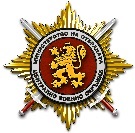               ЦЕНТРАЛНО  ВОЕННО  ОКРЪЖИЕВОЕННО ОКРЪЖИЕ ІІ СТЕПЕН – ДОБРИЧ9300, гр.Добрич, бул. „Добруджа” № 4, ет.4, тел. 058 664764№ поредВоенно формированиеБрой1в. ф. 28 330 - Смолян1192в. ф. 22 220 - Сливен2133в. ф. 24 490 - Асеновград2344в. ф. 22 160 - Плевен1265в. ф. 42 600 - Мусачево156в. ф. 34 2000 – Шумен107в. ф. 24 150 – Стара Загора568в. ф. 46 690 - Пловдив139в. ф. 26 620 - Свобода2910в. ф. 28 880 - Белене11711в. ф. 28 610 - София1212в. ф. 26 400 - Благоевград400